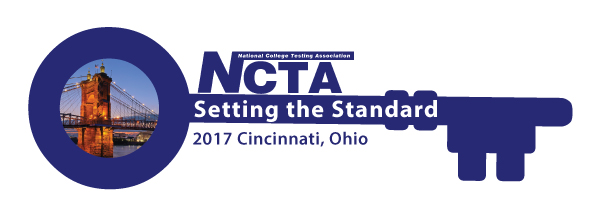 NCTA 2017 Annual Conference Committee MeetingMonday, April 17, 20172:00 PM Eastern TimeGoToMeetinghttps://global.gotomeeting.com/join/554423357 You can also dial in using your phone. United States: +1 (646) 749-3112 Access Code: 554-423-357 AgendaRoll Call	-	Jody AtkinsCommittee Updates – Cindy James (chair)Program – Bob Lang/Jim WollackConference Agenda UpdateKeynote Speaker ContractTravel ScholarshipsVirtual Conference – David Espinoza/Tremaine WilliamsSponsorship/Exhibits – Rosemary FreerResource Fair – Jamila MaxieHost Committee – Paula DoughmanConference App – Amystique ChurchConference Planner Update – Jody AtkinsWebsite ContentConference Budget – Cindy/JimOther/New Business Adjourn – Next meeting is May 15th